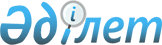 "2012-2014 жылдарға арналған қалалық бюджет туралы" Қызылорда қалалық мәслихатының 2011 жылғы 21 желтоқсандағы N 51/1 шешіміне өзгерістер мен толықтырулар енгізу туралы
					
			Күшін жойған
			
			
		
					Қызылорда қалалық мәслихатының 2012 жылғы 06 қаңтардағы N 52/1 шешімі. Қызылорда облысының Әділет департаментінде 2012 жылы 12 қаңтарда N 10-1-201 тіркелді. Қолданылу мерзімінің аяқталуына байланысты күші жойылды - (Қызылорда қалалық мәслихатының 2013 жылғы 08 қаңтардағы N 24 хатымен)      Ескерту. Қолданылу мерзімінің аяқталуына байланысты күші жойылды - (Қызылорда қалалық мәслихатының 08.01.2013 N 24 хатымен).      РҚАО-ның ескертпесі.

      Құжаттың мәтінінде түпнұсқаның пунктуациясы мен орфографиясы сақталған.

      Қазақстан Республикасының 2008 жылғы 4 желтоқсандағы Бюджет кодексіне және Қазақстан Республикасының "Қазақстан Республикасындағы жергілікті мемлекеттік басқару және өзін-өзі басқару туралы" 2001 жылғы 23 қаңтардағы Заңына сәйкес Қызылорда қалалық мәслихаты ШЕШТІ:



      1. "2012-2014 жылдарға арналған қалалық бюджет туралы" Қызылорда қалалық мәслихатының 2011 жылғы 21 желтоқсандағы кезекті ХХXXXI сессиясының N 51/1 шешіміне (нормативтік құқықтық кесімдердің мемлекеттік тіркеу Тізілімінде 10-1-200 нөмірімен тіркелген, "Ақмешіт Ақшамы" газетінің 2011 жылғы 30 желтоқсандағы N 53 шығарылымында және "Ел тілегі" газетінің 2011 жылғы 30 желтоқсандағы N 54 шығарылымындағы сандарында жарияланған) мынадай өзгерістер мен толықтырулар енгізілсін:



      көрсетілген шешімнің 1 тармағының 1) тармақшасы мынадай редакцияда жазылсын:

      "1) кірістер – 20 699 048 мың теңге, оның ішінде:

      салықтық түсімдер – 6 885 213 мың теңге;

      салықтық емес түсімдер – 43 917 мың теңге;

      негізгі капиталды сатудан түсетін түсімдер – 678 254 мың теңге;

      трансферттердің түсімдері – 13 091 664 мың теңге;";

      көрсетілген шешімнің 1 тармағының 2) тармақшасы мынадай редакцияда жазылсын:

      "2) шығындар – 21 113 659 мың теңге;";

      көрсетілген шешімнің 1 тармағының 3) тармақшасы мынадай редакцияда жазылсын:

      "3) таза бюджеттік кредит беру – 30 595 мың теңге;

      бюджеттік кредиттер – 33 978 мың теңге;";

      көрсетілген шешімнің 1 тармағының 5) тармақшасы мынадай редакцияда жазылсын:

      "5) бюджет тапшылығы (профициті) – -514 351 мың теңге;";

      көрсетілген шешімнің 1 тармағының 6) тармақшасы мынадай редакцияда жазылсын:

      "6) бюджет тапшылығын қаржыландыру (профицитті пайдалану) – 514 351 мың теңге;

      қарыздар түсімі – 1 045 978 мың теңге;

      қарыздарды өтеу – 531 627 мың теңге;";

      Ескерту. 1-тармақтың 1), 2), 3), 5), 6)-тармақшалары жаңа редакцияда - Қызылорда қалалық мәслихатының 2012.09.27 N 9/3 (2012.01.01 бастап қолданысқа енгізіледі) шешімімен. 



      аталған шешімнің 1, 5-қосымшалары осы шешімнің 1, 2-қосымшаларына сәйкес редакцияда жазылсын.



      2. Осы шешім 2012 жылғы 1 қаңтардан бастап қолданысқа енгізіледі және жариялауға жатады.      Қалалық мәслихаттың

      кезектен тыс XXXXXII

      сессиясының төрағасы                    М. Баевкеев      Қызылорда қалалық

      мәслихатының хатшысы                    И. Құттықожаев      Қызылорда қалалық мәслихатының

      2011 жылғы 6 қаңтардағы кезектен тыс

      XXXXXII сессиясының N 52/2 шешіміне

      1-қосымша      Қызылорда қалалық мәслихатының

      2011 жылғы 21 желтоқсандағы кезекті

      XXXXXI сессиясының N 51/1 шешіміне

      1-қосымша        

2012 жылға арналған қалалық бюджетҚызылорда қалалық мәслихатының

      2011 жылғы 6 қаңтардағы кезектен тыс

      XXXXXII сессиясының N 52/1 шешіміне

      2-қосымшаҚызылорда қалалық мәслихатының

      2011 жылғы 21 желтоқсандағы кезекті

      XXXXXI сессиясының N 51/1 шешіміне

      5-қосымша 

2012 жылға арналған қалалық бюджеттің бюджеттік даму бағдарламасының және заңды тұлғалардың жарғылық капиталын қалыптастыру немесе ұлғайту тізбесі
					© 2012. Қазақстан Республикасы Әділет министрлігінің «Қазақстан Республикасының Заңнама және құқықтық ақпарат институты» ШЖҚ РМК
				СанатыСанатыСанатыСанатыСанатыСанатыСомасы, мың теңге
СыныбыСыныбыСыныбыСыныбыСыныбыІшкі сыныбыІшкі сыныбыІшкі сыныбыІшкі сыныбыЕрекшелігі Ерекшелігі Ерекшелігі Атауы
1. Кірістер1. Кірістер20 699 0481Салықтық түсімдерСалықтық түсімдер6 885 21301Табыс салығыТабыс салығы3 019 5372Жеке табыс салығыЖеке табыс салығы3 019 53701Төлем көзінен салық салынатын табыстардан ұсталатын жеке табыс салығыТөлем көзінен салық салынатын табыстардан ұсталатын жеке табыс салығы2 565 08002Төлем көзінен салық салынбайтын табыстардан ұсталатын жеке табыс салығыТөлем көзінен салық салынбайтын табыстардан ұсталатын жеке табыс салығы180 77403Қызметін біржолғы талон бойынша жүзеге асыратын жеке тұлғалардан алынатын жеке табыс салығыҚызметін біржолғы талон бойынша жүзеге асыратын жеке тұлғалардан алынатын жеке табыс салығы64 30604Төлем көзінен салық салынатын шетелдік азаматтар табыстарынан ұсталатын жеке табыс салығыТөлем көзінен салық салынатын шетелдік азаматтар табыстарынан ұсталатын жеке табыс салығы209 37703Әлеуметтiк салықӘлеуметтiк салық2 240 2511Әлеуметтiк салықӘлеуметтiк салық2 240 25101Әлеуметтiк салықӘлеуметтiк салық2 240 25104Меншiкке салынатын салықтарМеншiкке салынатын салықтар1 171 6071Мүлiкке салынатын салықтарМүлiкке салынатын салықтар608 16701Заңды тұлғалардың және жеке кәсiпкерлердiң мүлкiне салынатын салықЗаңды тұлғалардың және жеке кәсiпкерлердiң мүлкiне салынатын салық577 21802Жеке тұлғалардың мүлкiне салынатын салықЖеке тұлғалардың мүлкiне салынатын салық30 9493Жер салығыЖер салығы169 76002Елдi мекендер жерлерiне жеке тұлғалардан алынатын жер салығыЕлдi мекендер жерлерiне жеке тұлғалардан алынатын жер салығы15 11203Өнеркәсiп, көлiк, байланыс, қорғаныс жерiне және ауыл шаруашылығына арналмаған өзге де жерге салынатын жер салығыӨнеркәсiп, көлiк, байланыс, қорғаныс жерiне және ауыл шаруашылығына арналмаған өзге де жерге салынатын жер салығы5 83906Ерекше қорғалатын табиғи аумақтың жеріне, сауықтыру, рекреациялық және тарихи-мәдени мақсаттағы жерлерге салынатын жер салығыЕрекше қорғалатын табиғи аумақтың жеріне, сауықтыру, рекреациялық және тарихи-мәдени мақсаттағы жерлерге салынатын жер салығы2907Ауыл шаруашылығы мақсатындағы жерлерге заңды тұлғалардан, жеке кәсiпкерлерден, жеке нотариустар мен адвокаттардан алынатын жер салығыАуыл шаруашылығы мақсатындағы жерлерге заңды тұлғалардан, жеке кәсiпкерлерден, жеке нотариустар мен адвокаттардан алынатын жер салығы6908Елді мекендер жерлеріне заңды тұлғалардан, жеке кәсіпкерлерден, жеке нотариустар мен адвокаттардан алынатын жер салығыЕлді мекендер жерлеріне заңды тұлғалардан, жеке кәсіпкерлерден, жеке нотариустар мен адвокаттардан алынатын жер салығы148 7114Көлiк құралдарына салынатын салықКөлiк құралдарына салынатын салық393 33401Заңды тұлғалардан көлiк құралдарына салынатын салықЗаңды тұлғалардан көлiк құралдарына салынатын салық150 50102Жеке тұлғалардан көлiк құралдарына салынатын салықЖеке тұлғалардан көлiк құралдарына салынатын салық242 8335Бiрыңғай жер салығыБiрыңғай жер салығы346 01Бiрыңғай жер салығыБiрыңғай жер салығы34605Тауарларға, жұмыстарға және қызметтерге салынатын iшкi салықтарТауарларға, жұмыстарға және қызметтерге салынатын iшкi салықтар241 5122АкциздерАкциздер74 96790Өндірушілер көтерме саудада сататын өзі өндіретін бензин (авиациялық бензинді қоспағанда)Өндірушілер көтерме саудада сататын өзі өндіретін бензин (авиациялық бензинді қоспағанда)14 14691Өндірушілер көтерме саудада сататын өзі өндіретін дизель отыныӨндірушілер көтерме саудада сататын өзі өндіретін дизель отыны2 97793Өндірушілерге бөлшек саудада өткізетін өз өндірісінің, сондай-ақ өз өндірістік мұқтаждарына пайдаланылатын дизель отыныӨндірушілерге бөлшек саудада өткізетін өз өндірісінің, сондай-ақ өз өндірістік мұқтаждарына пайдаланылатын дизель отыны1 50096Заңды және жеке тұлғалар бөлшек саудада өткізетін, сондай-ақ өзінің өндірістік мұқтаждарына пайдаланылатын бензин (авиациялықты қоспағанда)Заңды және жеке тұлғалар бөлшек саудада өткізетін, сондай-ақ өзінің өндірістік мұқтаждарына пайдаланылатын бензин (авиациялықты қоспағанда)45 79697Заңды және жеке тұлғаларға бөлшек саудада өткізетін, сондай-ақ өз өндірістік мұқтаждарына пайдаланылатын дизель отыныЗаңды және жеке тұлғаларға бөлшек саудада өткізетін, сондай-ақ өз өндірістік мұқтаждарына пайдаланылатын дизель отыны10 5483Табиғи және басқа ресурстарды пайдаланғаны үшiн түсетiн түсiмдерТабиғи және басқа ресурстарды пайдаланғаны үшiн түсетiн түсiмдер19 92115Жер учаскелерiн пайдаланғаны үшiн төлем Жер учаскелерiн пайдаланғаны үшiн төлем 19 9214Кәсiпкерлiк және кәсiби қызметтi жүргiзгенi үшiн алынатын алымдарКәсiпкерлiк және кәсiби қызметтi жүргiзгенi үшiн алынатын алымдар113 46801Жеке кәсiпкерлердi мемлекеттiк тiркегенi үшiн алынатын алымЖеке кәсiпкерлердi мемлекеттiк тiркегенi үшiн алынатын алым4 58002Жекелеген қызмет түрлерiмен айналысу құқығы үшiн алынатын лицензиялық алымЖекелеген қызмет түрлерiмен айналысу құқығы үшiн алынатын лицензиялық алым14 31103Заңды тұлғаларды мемлекеттiк тiркегенi және филиалдар мен өкiлдiктердi есептiк тiркегенi, сондай-ақ оларды қайта тіркегені үшін алымЗаңды тұлғаларды мемлекеттiк тiркегенi және филиалдар мен өкiлдiктердi есептiк тiркегенi, сондай-ақ оларды қайта тіркегені үшін алым5 11704Аукциондардан алынатын алымАукциондардан алынатын алым38205Жылжымалы мүлікті кепілдікке салуды мемлекеттік тіркегені және кеменiң немесе жасалып жатқан кеменiң ипотекасы үшін алынатын алымЖылжымалы мүлікті кепілдікке салуды мемлекеттік тіркегені және кеменiң немесе жасалып жатқан кеменiң ипотекасы үшін алынатын алым3 59414Көлік құралдарын мемлекеттік тіркегені, сондай-ақ оларды қайта тіркегені үшін алымКөлік құралдарын мемлекеттік тіркегені, сондай-ақ оларды қайта тіркегені үшін алым5 85618Жылжымайтын мүлiкке және олармен мәмiле жасау құқығын мемлекеттiк тiркегенi үшiн алынатын алымЖылжымайтын мүлiкке және олармен мәмiле жасау құқығын мемлекеттiк тiркегенi үшiн алынатын алым36 00720Жергілікті маңызы бар және елді мекендердегі жалпы пайдаланудағы автомобиль жолдарының бөлу жолағында сыртқы (көрнекі) жарнамаларды орналастырғаны үшін алынатын төлемЖергілікті маңызы бар және елді мекендердегі жалпы пайдаланудағы автомобиль жолдарының бөлу жолағында сыртқы (көрнекі) жарнамаларды орналастырғаны үшін алынатын төлем43 6215Ойын бизнесіне салықОйын бизнесіне салық33 15602Тіркелген салықТіркелген салық33 15607Басқа да салықтарБасқа да салықтар3831Басқа да салықтарБасқа да салықтар38310Жергілікті бюджетке түсетін өзге де салық түсімдеріЖергілікті бюджетке түсетін өзге де салық түсімдері38308Заңдық мәнді іс-әрекеттерді жасағаны және (немесе) оған уәкілеттігі бар мемлекеттік органдар немесе лауазымды адамдар құжаттар бергені үшін алынатын міндетті төлемдерЗаңдық мәнді іс-әрекеттерді жасағаны және (немесе) оған уәкілеттігі бар мемлекеттік органдар немесе лауазымды адамдар құжаттар бергені үшін алынатын міндетті төлемдер211 9231Мемлекеттiк бажМемлекеттiк баж211 92302Мемлекеттік мекемелерге сотқа берілетін талап арыздарынан алынатын мемлекеттік бажды қоспағанда, мемлекеттік баж сотқа берілетін талап арыздардан, ерекше талап ету істері арыздарынан, ерекше жүргізілетін істер бойынша арыздардан (шағымдардан), сот бұйрығын шығару туралы өтініштерден, атқару парағының дубликатын беру туралы шағымдардан, аралық (төрелік) соттардың және шетелдік соттардың шешімдерін мәжбүрлеп орындауға атқару парағын беру туралы шағымдардың, сот актілерінің атқару парағының және өзге де құжаттардың көшірмелерін қайта беру туралы шағымдардан алынадыМемлекеттік мекемелерге сотқа берілетін талап арыздарынан алынатын мемлекеттік бажды қоспағанда, мемлекеттік баж сотқа берілетін талап арыздардан, ерекше талап ету істері арыздарынан, ерекше жүргізілетін істер бойынша арыздардан (шағымдардан), сот бұйрығын шығару туралы өтініштерден, атқару парағының дубликатын беру туралы шағымдардан, аралық (төрелік) соттардың және шетелдік соттардың шешімдерін мәжбүрлеп орындауға атқару парағын беру туралы шағымдардың, сот актілерінің атқару парағының және өзге де құжаттардың көшірмелерін қайта беру туралы шағымдардан алынады194 48404Азаматтық хал актілерін тіркегені үшін, сондай-ақ азаматтарға азаматтық хал актілерін тіркеу туралы куәліктерді және азаматтық хал актілері жазбаларын өзгертуге, толықтыруға және қалпына келтіруге байланысты куәліктерді қайтадан бергені үшін мемлекеттік бажАзаматтық хал актілерін тіркегені үшін, сондай-ақ азаматтарға азаматтық хал актілерін тіркеу туралы куәліктерді және азаматтық хал актілері жазбаларын өзгертуге, толықтыруға және қалпына келтіруге байланысты куәліктерді қайтадан бергені үшін мемлекеттік баж10 41905Шетелге баруға және Қазақстан Республикасына басқа мемлекеттерден адамдарды шақыруға құқық беретін құжаттарды ресімдегені үшін, сондай-ақ осы құжаттарға өзгерістер енгізгені үшін мемлекеттік бажШетелге баруға және Қазақстан Республикасына басқа мемлекеттерден адамдарды шақыруға құқық беретін құжаттарды ресімдегені үшін, сондай-ақ осы құжаттарға өзгерістер енгізгені үшін мемлекеттік баж85906Шетелдіктердің паспорттарына немесе оларды ауыстыратын құжаттарына Қазақстан Республикасынан кету және Қазақстан Республикасына келу құқығына виза бергені үшін мемлекеттік бажШетелдіктердің паспорттарына немесе оларды ауыстыратын құжаттарына Қазақстан Республикасынан кету және Қазақстан Республикасына келу құқығына виза бергені үшін мемлекеттік баж1 15907Қазақстан Республикасы азаматтығын алу, Қазақстан Республикасы азаматтығын қалпына келтіру және Қазақстан Республикасы азаматтығын тоқтату туралы құжаттарды ресімдегені үшін мемлекеттік бажҚазақстан Республикасы азаматтығын алу, Қазақстан Республикасы азаматтығын қалпына келтіру және Қазақстан Республикасы азаматтығын тоқтату туралы құжаттарды ресімдегені үшін мемлекеттік баж14508Тұрғылықты жерін тіркегені үшін мемлекеттік бажТұрғылықты жерін тіркегені үшін мемлекеттік баж2 97709Аңшы куәлігін бергені және оны жыл сайын тіркегені үшін мемлекеттік бажАңшы куәлігін бергені және оны жыл сайын тіркегені үшін мемлекеттік баж13410Жеке және заңды тұлғалардың азаматтық, қызметтік қаруының (аңшылық суық қаруды, белгі беретін қаруды, ұңғысыз атыс қаруын, механикалық шашыратқыштарды, көзден жас ағызатын немесе тітіркендіретін заттар толтырылған аэрозольді және басқа құрылғыларды, үрлемелі қуаты 7,5 Дж-дан аспайтын пневматикалық қаруды қоспағанда және калибрі 4,5 мм-ге дейінгілерін қоспағанда) әрбір бірлігін тіркегені және қайта тіркегені үшін алынатын мемлекеттік бажЖеке және заңды тұлғалардың азаматтық, қызметтік қаруының (аңшылық суық қаруды, белгі беретін қаруды, ұңғысыз атыс қаруын, механикалық шашыратқыштарды, көзден жас ағызатын немесе тітіркендіретін заттар толтырылған аэрозольді және басқа құрылғыларды, үрлемелі қуаты 7,5 Дж-дан аспайтын пневматикалық қаруды қоспағанда және калибрі 4,5 мм-ге дейінгілерін қоспағанда) әрбір бірлігін тіркегені және қайта тіркегені үшін алынатын мемлекеттік баж11212Қаруды және оның оқтарын сақтауға немесе сақтау мен алып жүруге, тасымалдауға, Қазақстан Республикасының аумағына әкелуге және Қазақстан Республикасынан әкетуге рұқсат бергені үшін алынатын мемлекеттік бажҚаруды және оның оқтарын сақтауға немесе сақтау мен алып жүруге, тасымалдауға, Қазақстан Республикасының аумағына әкелуге және Қазақстан Республикасынан әкетуге рұқсат бергені үшін алынатын мемлекеттік баж1 6342Салықтық емес түсімдерСалықтық емес түсімдер43 91701Мемлекет меншіктен түсетін кірістерМемлекет меншіктен түсетін кірістер16 8471Мемлекеттік кәсіпорындардың таза кірісі бөлігінің түсімдеріМемлекеттік кәсіпорындардың таза кірісі бөлігінің түсімдері4 94002Коммуналдық мемлекеттік кәсіпорындардың таза кірісінің бір бөлігінің түсімдеріКоммуналдық мемлекеттік кәсіпорындардың таза кірісінің бір бөлігінің түсімдері4 9405Мемлекет меншігіндегі мүлікті жалға беруден түсетін кірістер Мемлекет меншігіндегі мүлікті жалға беруден түсетін кірістер 11 90704Коммуналдық меншіктегі мүлікті жалдаудан түсетін кірістерКоммуналдық меншіктегі мүлікті жалдаудан түсетін кірістер11 90702Мемлекеттік бюджеттен қаржыландырылатын мемлекеттік мекемелердің тауарларды (жұмыстарды, қызметтерді) өткізуінен түсетін түсімдерМемлекеттік бюджеттен қаржыландырылатын мемлекеттік мекемелердің тауарларды (жұмыстарды, қызметтерді) өткізуінен түсетін түсімдер1191Мемлекеттік бюджеттен қаржыландырылатын мемлекеттік мекемелердің тауарларды (жұмыстарды, қызметтерді) өткізуінен түсетін түсімдерМемлекеттік бюджеттен қаржыландырылатын мемлекеттік мекемелердің тауарларды (жұмыстарды, қызметтерді) өткізуінен түсетін түсімдер11902Жергілікті бюджеттен қаржыландырылатын мемлекеттік мекемелер көрсететін қызметтерді сатудан түсетін түсімдерЖергілікті бюджеттен қаржыландырылатын мемлекеттік мекемелер көрсететін қызметтерді сатудан түсетін түсімдер11903Мемлекеттік бюджеттен қаржыландырылатын мемлекеттік мекемелер ұйымдастыратын мемлекеттік сатып алуды өткізуден түсетін ақша түсімдеріМемлекеттік бюджеттен қаржыландырылатын мемлекеттік мекемелер ұйымдастыратын мемлекеттік сатып алуды өткізуден түсетін ақша түсімдері421Мемлекеттік бюджеттен қаржыландырылатын мемлекеттік мекемелер ұйымдастыратын мемлекеттік сатып алуды өткізуден түсетін ақша түсімдеріМемлекеттік бюджеттен қаржыландырылатын мемлекеттік мекемелер ұйымдастыратын мемлекеттік сатып алуды өткізуден түсетін ақша түсімдері4202Жергiлiктi бюджеттен қаржыландырылатын мемлекеттiк мекемелер ұйымдастыратын мемлекеттiк сатып алуды өткiзуден түсетiн ақшаның түсiмiЖергiлiктi бюджеттен қаржыландырылатын мемлекеттiк мекемелер ұйымдастыратын мемлекеттiк сатып алуды өткiзуден түсетiн ақшаның түсiмi4204Мемлекеттік бюджеттен қаржыландырылатын, сондай-ақ Қазақстан Республикасы Ұлттық Банкінің бюджетінен (шығыстар сметасынан) ұсталатын және қаржыландырылатын мемлекеттік мекемелер салатын айыппұлдар, өсімпұлдар, санкциялар, өндіріп алуларМемлекеттік бюджеттен қаржыландырылатын, сондай-ақ Қазақстан Республикасы Ұлттық Банкінің бюджетінен (шығыстар сметасынан) ұсталатын және қаржыландырылатын мемлекеттік мекемелер салатын айыппұлдар, өсімпұлдар, санкциялар, өндіріп алулар12 8231Мұнай секторы ұйымдарынан түсетін түсімдерді қоспағанда, мемлекеттік бюджеттен қаржыландырылатын, сондай-ақ Қазақстан Республикасы Ұлттық Банкінің бюджетінен (шығыстар сметасынан) ұсталатын және қаржыландырылатын мемлекеттік мекемелер салатын айыппұлдар, өсімпұлдар, санкциялар, өндіріп алуларМұнай секторы ұйымдарынан түсетін түсімдерді қоспағанда, мемлекеттік бюджеттен қаржыландырылатын, сондай-ақ Қазақстан Республикасы Ұлттық Банкінің бюджетінен (шығыстар сметасынан) ұсталатын және қаржыландырылатын мемлекеттік мекемелер салатын айыппұлдар, өсімпұлдар, санкциялар, өндіріп алулар12 82314Жергілікті бюджеттен қаржыландырылатын мемлекеттік мекемелермен алынатын өзге де айыппұлдар, өсімпұлдар, санкцияларЖергілікті бюджеттен қаржыландырылатын мемлекеттік мекемелермен алынатын өзге де айыппұлдар, өсімпұлдар, санкциялар12 82306Басқа да салықтық емес түсімдерБасқа да салықтық емес түсімдер14 0861Басқа да салықтық емес түсімдерБасқа да салықтық емес түсімдер14 08605Жергілікті бюджеттен қаржыландырылатын мемлекеттік мекемелердің дебиторлық, депоненттік берешегінің түсіміЖергілікті бюджеттен қаржыландырылатын мемлекеттік мекемелердің дебиторлық, депоненттік берешегінің түсімі4 80907Бұрын жергілікті бюджеттен алынған, пайдаланылмаған қаражаттардың қайтарылуыБұрын жергілікті бюджеттен алынған, пайдаланылмаған қаражаттардың қайтарылуы4 12509Жергілікті бюджетке түсетін салықтық емес басқа да түсімдерЖергілікті бюджетке түсетін салықтық емес басқа да түсімдер5 1523Негiзгi капиталды сатудан түсетін түсімдерНегiзгi капиталды сатудан түсетін түсімдер678 25401Мемлекеттік мекемелерге бекітілген мемлекеттік мүлікті сатуМемлекеттік мекемелерге бекітілген мемлекеттік мүлікті сату540 8661Мемлекеттік мекемелерге бекітілген мемлекеттік мүлікті сатуМемлекеттік мекемелерге бекітілген мемлекеттік мүлікті сату540 86603Азаматтарға пәтерлер сатудан түсетін түсімдерАзаматтарға пәтерлер сатудан түсетін түсімдер540 86603Жердi және материалдық емес активтердi сатуЖердi және материалдық емес активтердi сату137 3881Жердi сатуЖердi сату137 38801Жер учаскелерiн сатудан түсетiн түсiмдерЖер учаскелерiн сатудан түсетiн түсiмдер137 3884Трансферттердің түсімдеріТрансферттердің түсімдері13 091 66402Мемлекеттiк басқарудың жоғары тұрған органдарынан түсетiн трансферттерМемлекеттiк басқарудың жоғары тұрған органдарынан түсетiн трансферттер13 091 6642Облыстық бюджеттен түсетiн трансферттерОблыстық бюджеттен түсетiн трансферттер13 091 66401Ағымдағы нысаналы трансферттерАғымдағы нысаналы трансферттер3 515 51602Нысаналы даму трансферттеріНысаналы даму трансферттері5 634 53303СубвенцияларСубвенциялар3 941 615Функционалдық топФункционалдық топФункционалдық топФункционалдық топФункционалдық топФункционалдық топКіші функцияКіші функцияКіші функцияКіші функцияКіші функцияБюджеттік бағдарлама әкімшісіБюджеттік бағдарлама әкімшісіБюджеттік бағдарлама әкімшісіБюджеттік бағдарлама әкімшісіБағдарламаБағдарламаБағдарламаКіші бағдарламаКіші бағдарламаАтауы
2. Шығындар21 113 6591Жалпы сипаттағы мемлекеттік қызметтер329 04801Мемлекеттiк басқарудың жалпы функцияларын орындайтын өкiлдi, атқарушы және басқа органдар271 624112Аудан (облыстық маңызы бар қала) мәслихатының аппараты33 321001Аудан (облыстық маңызы бар қала) мәслихатының қызметін қамтамасыз ету жөніндегі қызметтер33 321122Аудан (облыстық маңызы бар қала) әкімінің аппараты123 934001Аудан (облыстық маңызы бар қала) әкімінің қызметін қамтамасыз ету жөніндегі қызметтер123 934123Қаладағы аудан, аудандық маңызы бар қала, кент, ауыл (село), ауылдық (селолық) округ әкімінің аппараты114 369001Қаладағы ауданның, аудандық маңызы бар қаланың, кенттің, ауылдың (селоның), ауылдық (селолық) округтің әкімі аппаратының жұмыс істеуі114 36902Қаржылық қызмет27 234452Ауданның (облыстық маңызы бар қаланың) қаржы бөлімі27 234001Аудандық бюджетті орындау және коммуналдық меншікті (облыстық маңызы бар қала) саласындағы мемлекеттік саясатты іске асыру жөніндегі қызметтер23 624002Ақпараттық жүйелер құру1 893011Коммуналдық меншікке түскен мүлікті есепке алу, сақтау, бағалау және сату1 71705Жоспарлау және статистикалық қызмет30 190453Ауданның (облыстық маңызы бар қаланың) экономика және бюджеттік жоспарлау бөлімі30 190001Экономикалық саясатты, мемлекеттік жоспарлау жүйесін қалыптастыру және дамыту және ауданды (облыстық маңызы бар қаланы) басқару саласындағы мемлекеттік саясатты іске асыру жөніндегі қызметтер30 19002Қорғаныс501 51501Әскери мұқтаждар1 619122Аудан (облыстық маңызы бар қала) әкімінің аппараты1 619005Жалпыға бірдей әскери міндетті атқару шеңберіндегі іс-шаралар1 61902Төтенше жағдайлар жөнiндегi жұмыстарды ұйымдастыру499 896122Аудан (облыстық маңызы бар қала) әкімінің аппараты499 896006Жергілікті ауқымындағы төтенше жағдайлардың алдын алу және оларды жою499 89603Қоғамдық тәртіп, қауіпсіздік, құқықтық, сот, қылмыстық-атқару қызметі26 27801Құқық қорғау қызметi26 278458Ауданның (облыстық маңызы бар қаланың) тұрғын үй-коммуналдық шаруашылығы, жолаушылар көлігі және автомобиль жолдары бөлімі26 278021Елді мекендерде жол жүрісі қауіпсіздігін қамтамасыз ету26 27804Білім беру8 579 35701Мектепке дейiнгi тәрбие және оқыту358 920464Ауданның (облыстық маңызы бар қаланың) білім бөлімі358 920009Мектепке дейінгі тәрбие және оқыту358 92002Бастауыш, негізгі орта және жалпы орта бiлiм беру8 022 584464Ауданның (облыстық маңызы бар қаланың) білім бөлімі8 022 584003Кешкі (ауысымдық) оқу нысанын және интернат үлгісіндегі ұйымдар арқылы ұсынылатын жалпы орта білім беруді қоса алғанда, бастауыш, негізгі орта және жалпы білім беру7 602 833006Балалар үшін қосымша білім беру130 704064Республикалық бюджеттен берілетін трансферттер есебінен мектеп мұғалімдеріне біліктілік санаты үшін қосымша ақының мөлшерін ұлғайту 289 04709Бiлiм беру саласындағы өзге де қызметтер197 853464Ауданның (облыстық маңызы бар қаланың) білім бөлімі197 853001Жергілікті деңгейде білім беру саласындағы мемлекеттік саясатты іске асыру жөніндегі қызметтер39 659004Ауданның (облыстық маңызы бар қаланың) мемлекеттік білім беру мекемелерінде білім беру жүйесін ақпараттандыру5 213005Ауданның (облыстық маңызы бар қаланың) мемлекеттiк бiлiм беру мекемелер үшiн оқулықтар мен оқу-әдiстемелiк кешендерді сатып алу және жеткiзу57 382015Республикалық бюджеттен берілетін трансферттер есебінен жетім баланы (жетім балаларды) және ата-аналарының қамқорынсыз қалған баланы (балаларды) күтіп-ұстауға асыраушыларына ай сайынғы ақшалай қаражат төлемдері59 506020Республикалық бюджеттен берілетін трансферттер есебінен үйде оқытылатын мүгедек балаларды жабдықпен, бағдарламалық қамтыммен қамтамасыз ету36 09305Денсаулық сақтау 19309Денсаулық сақтау саласындағы өзге де қызметтер193123Қаладағы аудан, аудандық маңызы бар қала, кент, ауыл (село), ауылдық (селолық) округ әкімінің аппараты193002Шұғыл жағдайларда науқасы ауыр адамдарды дәрігерлік көмек көрсететін ең жақын денсаулық сақтау ұйымына жеткізуді ұйымдастыру19306Әлеуметтiк көмек және әлеуметтiк қамсыздандыру1 220 06402Әлеуметтiк көмек1 128 498451Ауданның (облыстық маңызы бар қаланың) жұмыспен қамту және әлеуметтік бағдарламалар бөлімі1 069 415002Халықты жұмыспен қамтылуын қамтамасыз ету266 504100Қоғамдық жұмыстар111 841101Жұмыссыздарды кәсіптік даярлау және қайта даярлау4 198102Халықты жұмыспен қамту саласында азаматтарды әлеуметтік қорғау жөніндегі қосымша шаралар1 290103Республикалық бюджеттен ағымдағы нысаналы трансферттер есебінен әлеуметтік жұмыс орындарын және жастар тәжірибесі бағдарламасын кеңейту138 318104Жұмыспен қамту 2020 бағдарламасына қатысушыларға мемлекеттік қолдау шараларын көрсету10 857004Ауылдық елді мекендерде тұратын және жұмыс істейтін әлеуметтік қамсыздандыру, мәдениет, спорт ұйымдарының мамандарына, ауылдық жерде жұмыс істейтін білім берудің педагог қызметкерлеріне және мемлекеттік денсаулық сақтау секторы ұйымдарының медицина және фармацевтика қызметкерлеріне отын сатып алуға Қазақстан Республикасының заңнамасына сәйкес әлеуметтік көмек көрсету3 461005Мемлекеттік атаулы әлеуметтік көмек 40 654015Жергілікті бюджет қаражаты есебінен 40 654006Тұрғын үй көмегі254 390011Республикалық бюджеттен берілетін трансферттер есебінен35 187015Жергілікті бюджет қаражаты есебінен219 203007Жергілікті өкілетті органдардың шешімі бойынша мұқтаж азаматтардың жекелеген санаттарына әлеуметтік көмек91 878028Облыстық бюджеттен берілетін трансферттер есебінен72 960029Ауданның (облыстық маңызы бар қаланың) бюджет қаражаты есебінен18 918009"Отан", "Даңқ" ордендерімен наградталған, айырымның ең жоғарғы дәрежесі - "Халық Қаһарманы" атағына және республиканың құрметті атақтарына ие болған азаматтарды әлеуметтік қолдау1 255010Үйден тәрбиеленетін және оқитын мүгедек балаларды материалдық қамтамасыз ету9 786013Белгіленген тұрғылықты жері жоқ тұлғаларды әлеуметтік бейімдеу27 580015Жергілікті бюджет қаражаты есебінен 27 580014Мұқтаж азаматтарға үйде әлеуметтiк көмек көрсету36 823011Республикалық бюджеттен берілетін трансферттер есебінен1 599015Жергілікті бюджет қаражаты есебінен 35 224015Зейнеткерлер мен мүгедектерге әлеуметтiк қызмет көрсету аумақтық орталығы10 065011Республикалық бюджеттен берілетін трансферттер есебінен3 806015Жергілікті бюджет қаражаты есебінен6 259016Он сегіз жасқа дейінгі балаларға тағайындалатын және төленетін ай сайынғы мемлекеттік жәрдемақы253 929015Жергілікті бюджет қаражаты есебінен 253 929017Жеке оңалту бағдарламасына сәйкес мүгедектерді міндетті гигиеналық құралдармен қамтамасыз етуге, жүріп-тұруы қиын бірінші топтағы мүгедектер үшін жеке көмекші, құлағы естімейтін мүгедектер үшін ымдау тілінің мамандарын ұстау 56 814023Жұмыспен қамту орталықтарының қызметін қамтамасыз ету16 276011Республикалық бюджеттен трансферттер есебінен16 276464Ауданның (облыстық маңызы бар қаланың) білім бөлімі59 083008Жергілікті өкілді органдардың шешімі бойынша білім беру ұйымдарының күндізгі оқу нысанында оқитындар мен тәрбиеленушілерді қоғамдық көлікте (таксиден басқа) жеңілдікпен жол жүру түрінде әлеуметтік қолдау59 08309Әлеуметтiк көмек және әлеуметтiк қамтамасыз ету салаларындағы өзге де қызметтер91 566451Ауданның (облыстық маңызы бар қаланың) жұмыспен қамту және әлеуметтік бағдарламалар бөлімі91 566001Жергілікті деңгейде халық үшін әлеуметтік бағдарламаларды жұмыспен қамтуды қамтамасыз етуді іске асыру саласындағы мемлекеттік саясатты іске асыру жөніндегі қызметтер 82 791011Жәрдемақыларды және басқа да әлеуметтік төлемдерді есептеу, төлеу мен жеткізу бойынша қызметтерге ақы төлеу6 848012Ақпараттық жүйелер құру1 92707Тұрғын үй-коммуналдық шаруашылық7 996 56401Тұрғын үй шаруашылығы3 653 659458Ауданның (облыстық маңызы бар қаланың) тұрғын үй-коммуналдық шаруашылығы, жолаушылар көлігі және автомобиль жолдары бөлімі176 173002Мемлекеттiк қажеттiлiктер үшiн жер учаскелерiн алып қою, соның iшiнде сатып алу жолымен алып қою және осыған байланысты жылжымайтын мүлiктi иелiктен айыру174 973004Азаматтардың жекелеген санаттарын тұрғын үймен қамтамасыз ету1 200015Жергілікті бюджет қаражаты есебінен1 200467Ауданның (облыстық маңызы бар қаланың) құрылыс бөлімі3 467 923003Мемлекеттік коммуналдық тұрғын үй қорының тұрғын үй құрылысы және (немесе) сатып алу1 569 723011Республикалық бюджеттен берілетін трансферттер есебінен1 125 526015Жергілікті бюджет қаражаты есебінен444 197004Инженерлік коммуникациялық инфрақұрылымды дамыту, жайластыру және (немесе) сатып алу1 240 000011Республикалық бюджеттен берілетін трансферттер есебінен1 000 000015Жергілікті бюджет қаражаты есебінен240 000019Тұрғын үй салу512 000013Республикалық бюджеттен берілетін трансферттер есебінен512 000022Жұмыспен қамту 2020 бағдарламасы шеңберінде инженерлік коммуникациялық инфрақұрылымдарды салу және (немесе) сатып алу және дамыту146 200011Республикалық бюджеттен берілетін трансферттер есебінен146 200479Ауданның (облыстық маңызы бар қаланың) тұрғын үй инспекциясы бөлімі9 563001Жергілікті деңгейде тұрғын үй қоры саласындағы мемлекеттік саясатты іске асыру жөніндегі қызметтер9 163005Мемлекеттік органдардың күрделі шығыстары40002Коммуналдық шаруашылық2 697 404458Ауданның (облыстық маңызы бар қаланың) тұрғын үй-коммуналдық шаруашылығы, жолаушылар көлігі және автомобиль жолдары бөлімі879 404012Сумен жабдықтау және су бөлу жүйесінің қызмет етуі 18 794028Коммуналдық шаруашылығын дамыту860 610011Республикалық бюджеттен берілетін трансферттер есебінен390 499015Жергілікті бюджет қаражаты есебінен470 111467Ауданның (облыстық маңызы бар қаланың) құрылыс бөлімі1 818 000006Сумен жабдықтау және су бұру жүйесін дамыту1 818 000011Республикалық бюджеттен берілетін трансферттер есебінен1 818 00003Елді-мекендерді көркейту1 645 501123Қаладағы аудан, аудандық маңызы бар қала, кент, ауыл (село), ауылдық (селолық) округ әкімінің аппараты6 520008Елді мекендерде көшелерді жарықтандыру4 160009Елдi мекендердiң санитариясын қамтамасыз ету1 452011Елді мекендерді абаттандыру мен көгалдандыру908458Ауданның (облыстық маңызы бар қаланың) тұрғын үй-коммуналдық шаруашылығы, жолаушылар көлігі және автомобиль жолдары бөлімі1 638 981015Елдi мекендердегі көшелердi жарықтандыру77 485016Елдi мекендердiң санитариясын қамтамасыз ету493 198017Жерлеу орындарын күтiп-ұстау және туысы жоқтарды жерлеу10 021018Елдi мекендердi абаттандыру және көгалдандыру1 058 27708Мәдениет, спорт, туризм және ақпараттық кеңістiк492 64301Мәдениет саласындағы қызмет333 408123Қаладағы аудан, аудандық маңызы бар қала, кент, ауыл (село), ауылдық (селолық) округ әкімінің аппараты4 500006Жергілікті деңгейде мәдени-демалыс жұмыстарын қолдау4 500455Ауданның (облыстық маңызы бар қаланың) мәдениет және тілдерді дамыту бөлімі328 908003Жергілікті деңгейде мәдени-демалыс жұмысын қолдау328 90802Спорт12 267465Ауданның (облыстық маңызы бар қаланың) Дене шынықтыру және спорт бөлімі12 267006Аудандық (облыстық маңызы бар қалалық) деңгейде спорттық жарыстар өткізу4 709007Облыстық спорттық жарыстарға әртүрлі спорт түрлері бойынша ауданның (облыстық маңызы бар қаланың) құрама командалары мүшелерінің дайындығы және қатысуы7 55803Ақпараттық кеңiстiк94 088455Ауданның (облыстық маңызы бар қаланың) мәдениет және тілдерді дамыту бөлімі57 255006Аудандық (қалалық) кiтапханалардың жұмыс iстеуi55 913007Жергілікті деңгейде мемлекеттік тілді және Қазақстан халықтарының басқа да тілдерін дамыту1 342456Ауданның (облыстық маңызы бар қаланың) ішкі саясат бөлімі36 833002Газеттер мен журналдар арқылы мемлекеттік ақпараттық саясат жүргізу жөніндегі қызметтер11 590005Телерадио хабарлары арқылы мемлекеттік ақпараттық саясат жүргізу жөніндегі қызметтер25 24309Мәдениет, спорт, туризм және ақпараттық кеңiстiктi ұйымдастыру жөнiндегi өзге де қызметтер52 880455Ауданның (облыстық маңызы бар қаланың) мәдениет және тілдерді дамыту бөлімі22 024001Жергілікті деңгейде тілдерді және мәдениетті дамыту саласындағы мемлекеттік саясатты іске асыру жөніндегі қызметтер22 024456Ауданның (облыстық маңызы бар қаланың) ішкі саясат бөлімі21 850001Жергілікті деңгейде ақпарат, мемлекеттілікті нығайту және азаматтардың әлеуметтік сенімділігін қалыптастыру саласында мемлекеттік саясатты іске асыру жөніндегі қызметтер16 947003Аудандық (облыстық маңызы бар қала) деңгейінде мемлекеттік жастар саясатын іске асыру шеңберінде іс-шаралар өткізу4 903465Ауданның (облыстық маңызы бар қаланың) Дене шынықтыру және спорт бөлімі9 006001Жергілікті деңгейде дене шынықтыру және спорт саласындағы мемлекеттік саясатты іске асыру жөніндегі қызметтер9 00610Ауыл, су, орман, балық шаруашылығы, ерекше қорғалатын табиғи аумақтар, қоршаған ортаны және жануарлар дүниесін қорғау, жер қатынастары86 72601Ауыл шаруашылығы35 745462Ауданның (облыстық маңызы бар қаланың) ауыл шаруашылық бөлімі15 544001Жергілікті деңгейде ауыл шаруашылығы саласындағы мемлекеттік саясатты іске асыру жөніндегі қызметтер10 535099Мамандарды әлеуметтік қолдау жөніндегі шараларды іске асыру5 009011Республикалық бюджеттен берілетін трансферттер есебінен5 009473Ауданның (облыстық маңызы бар қаланың) ветеринария бөлімі20 201001Жергілікті деңгейде ветеринария саласындағы мемлекеттік саясатты іске асыру жөніндегі қызметтер9 515006Ауру жануарларды санитарлық союды ұйымдастыру749007Қаңғыбас иттер мен мысықтарды аулауды және жоюды ұйымдастыру9 202008Алып қойылатын және жойылатын ауру жануарлардың, жануарлардан алынатын өнімдер мен шикізаттың құнын иелеріне өтеу73506Жер қатынастары26 356463Ауданның (облыстық маңызы бар қаланың) жер қатынастары бөлімі26 356001Аудан (облыстық маңызы бар қала) аумағында жер қатынастарын реттеу саласындағы мемлекеттік саясатты іске асыру жөніндегі қызметтер25 307005Ақпараттық жүйелер құру1 04909Ауыл, су, орман, балық шаруашылығы, қоршаған ортаны қорғау мен жер қатынастары саласындағы өзге де қызметтер24 625473Ауданның (облыстық маңызы бар қаланың) ветеринария бөлімі24 625011Эпизоотияға қарсы іс-шаралар жүргізу24 62511Өнеркәсіп, сәулет, қала құрылысы және құрылыс қызметі30 28302Сәулет, қала құрылысы және құрылыс қызметі30 283467Ауданның (облыстық маңызы бар қаланың) құрылыс бөлімі17 337001Жергілікті деңгейде құрылыс саласындағы мемлекеттік саясатты іске асыру жөніндегі қызметтер17 337468Ауданның (облыстық маңызы бар қаланың) сәулет және қала құрылысы бөлімі12 946001Жергілікті деңгейде сәулет және қала құрылысы саласындағы мемлекеттік саясатты іске асыру жөніндегі қызметтер12 94612Көлiк және коммуникация1 273 94201Автомобиль көлiгi1 273 942458Ауданның (облыстық маңызы бар қаланың) тұрғын үй-коммуналдық шаруашылығы, жолаушылар көлігі және автомобиль жолдары бөлімі1 273 942023Аудандық (қалалық) маңызы бар автомобиль жолдарын жөндеу және күтіп-ұстау1 273 942015Жергілікті бюджет қаражаты есебінен 1 273 94213Өзгелер571 77003Кәсiпкерлiк қызметтi қолдау және бәсекелестікті қорғау12 006469Ауданның (облыстық маңызы бар қаланың) кәсіпкерлік бөлімі12 006001Жергілікті деңгейде кәсіпкерлік пен өнеркәсіпті дамыту саласындағы мемлекеттік саясатты іске асыру жөніндегі қызметтер 11 214003Жеке кәсіпкерлікті мемлекеттік қолдау79209Өзгелер559 764123Қаладағы аудан, аудандық маңызы бар қала, кент, ауыл (село), ауылдық (селолық) округ әкімінің аппараты2 753040Республикалық бюджеттен нысаналы трансферттер ретінде "Өңірлерді дамыту" бағдарламасы шеңберінде өңірлердің экономикалық дамуына жәрдемдесу жөніндегі шараларды іске асыруда ауылдық (селолық) округтарды жайластыру мәселелерін шешу үшін іс-шараларды іске асыру2 753452Ауданның (облыстық маңызы бар қаланың) қаржы бөлімі12 064012Ауданның (облыстық маңызы бар қаланың) жергілікті атқарушы органының резерві 12 064100Ауданның (облыстық маңызы бар қаланың) аумағындағы табиғи және техногендік сипаттағы төтенше жағдайларды жоюға арналған ауданның (облыстық маңызы бар қаланың) жергілікті атқарушы органының төтенше резерві2 404101Шұғыл шығындарға арналған ауданның (облыстық маңызы бар қаланың) жергілікті атқарушы органының резерві 2 163102Соттардың шешімдері бойынша міндеттемелерді орындауға арналған ауданның (облыстық маңызы бар қаланың) жергілікті атқарушы органының резерві7 497458Ауданның (облыстық маңызы бар қаланың) тұрғын үй-коммуналдық шаруашылығы, жолаушылар көлігі және автомобиль жолдары бөлімі544 947001Жергілікті деңгейде тұрғын үй-коммуналдық шаруашылығы, жолаушылар көлігі және автомобиль жолдары саласындағы мемлекеттік саясатты іске асыру жөніндегі қызметтер44 947039Кондоминиум объектілерінің жалпы мүлкіне жөндеу жүргізу500 000013Республикалық бюджеттен берілетін кредиттер есебiнен500 00015Трансферттер5 2761Трансферттер5 276452Ауданның (облыстық маңызы бар қаланың) қаржы бөлімі5 276024Мемлекеттік органдардың функцияларын мемлекеттік басқарудың төмен тұрған деңгейлерінен жоғарғы деңгейлерге беруге байланысты жоғары тұрған бюджеттерге берілетін ағымдағы нысаналы трансферттер5 2763. Таза бюджеттік кредиттеу30 595Бюджеттік кредиттер33 97810Ауыл, су, орман, балық шаруашылығы, ерекше қорғалатын табиғи аумақтар, қоршаған ортаны және жануарлар дүниесін қорғау, жер қатынастары33 97801Ауыл шаруашылығы33 978462Ауданның (облыстық маңызы бар қаланың) ауыл шаруашылығы бөлімі33 978008Мамандарды әлеуметтік қолдау шараларын іске асыруға берілетін бюджеттік кредиттер33 9785Бюджеттік кредиттерді өтеу3 38301Бюджеттік кредиттерді өтеу3 3831Мемлекеттік бюджеттен берілген бюджеттік кредиттерді өтеу3 38313Жеке тұлғаларға жергілікті бюджеттен берілген бюджеттік кредиттерді өтеу3 3834. Қаржы активтерімен жасалатын операциялар бойынша сальдо69 145Қаржы активтерін сатып алу69 14513Басқалар69 14509Басқалар69 145458Ауданның (облыстық маңызы бар қаланың) тұрғын үй-коммуналдық шаруашылығы, жолаушылар көлігі және автомобиль жолдары бөлімі69 145065Заңды тұлғалардың жарғылық капиталын қалыптастыру немесе ұлғайту69 145Мемлекеттің қаржы активтерін сатудан түсетін түсімдер5. Бюджет тапшылығы (профициті)- 514 3516. бюджет тапшылығын қаржыландыру (профицитін пайдалану)514 351Қарыздар түсімі1 045 9787Қарыздар түсімі1 045 97801Мемлекеттік ішкі қарыздар1 045 9782Қарыз алу келісім-шарттары1 045 97803Ауданның (облыстық маңызы бар қаланың) жергілікті атқарушы органы алатын қарыздар1 045 97816Қарыздарды өтеу531 62701Қарыздарды өтеу531 627452Ауданның (облыстық маңызы бар қаланың) қаржы бөлімі531 627008Жергiлiктi атқарушы органның жоғары тұрған бюджет алдындағы борышын өтеу531 6278Бюджет қаражаттарының пайдаланылатын қалдықтары Функционалдық топФункционалдық топФункционалдық топФункционалдық топФункционалдық топФункционалдық топСомасы, мың теңге
Кіші функцияКіші функцияКіші функцияКіші функцияКіші функцияБюджеттік бағдарлама әкімшісіБюджеттік бағдарлама әкімшісіБюджеттік бағдарлама әкімшісіБюджеттік бағдарлама әкімшісіБағдарламаБағдарламаБағдарламаКіші бағдарламаКіші бағдарламаАтауы
2. Шығындар6 215 67804Білім беру09Бiлiм беру саласындағы өзге де қызметтер467Ауданның (облыстық маңызы бар қаланың) құрылыс бөлімі037Білім беру объектілерін салу және реконструкциялау011Республикалық бюджеттен берілетін трансферттер есебiнен015Жергілікті бюджет қаражаты есебінен 07Тұрғын үй-коммуналдық шаруашылық6 146 533 01Тұрғын үй шаруашылығы3 467 923467Ауданның (облыстық маңызы бар қаланың) құрылыс бөлімі3 467 923003Мемлекеттік коммуналдық тұрғын үй қорының тұрғын үй құрылысы және (немесе) сатып алу1 569 723011Республикалық бюджеттен берілетін трансферттер есебiнен1 125 526013Республикалық бюджеттен берілген кредиттер есебінен 015Жергілікті бюджет қаражаты есебінен 444 197004Инженерлік коммуникациялық инфрақұрылымды дамыту және жайластыру және (немесе) сатып алу1 240 000011Республикалық бюджеттен берілетін трансферттер есебiнен1 000 000015Жергілікті бюджет қаражаты есебінен 240 000019Тұрғын үй салу 512 000013Республикалық бюджеттен берілген кредиттер есебінен 512 000015Жергілікті бюджет қаражаты есебінен022Жұмыспен қамту 2020 бағдарламасы шеңберінде инженерлік коммуникациялық инфрақұрылымдардың дамуы146 200011Республикалық бюджеттен берілетін трансферттер есебінен146 20002Коммуналдық шаруашылық2 678 610458Ауданның (облыстық маңызы бар қаланың) тұрғын үй-коммуналдық шаруашылығы, жолаушылар көлігі және автомобиль жолдары бөлімі860 610028Коммуналдық шаруашылығын дамыту860 610011Республикалық бюджеттен берілетін трансферттер есебінен390 499015Жергілікті бюджет қаражаты есебінен470 111467Ауданның (облыстық маңызы бар қаланың) құрылыс бөлімі1 818 000005Коммуналдық шаруашылық объектілерін дамыту011Республикалық бюджеттен берілетін трансферттер есебiнен015Жергілікті бюджет қаражаты есебінен 006Сумен жабдықтау жүйесін дамыту1 818 000011Республикалық бюджеттен берілетін трансферттер есебiнен1 818 000015Жергілікті бюджет қаражаты есебінен 03Елді-мекендерді көркейту467Ауданның (облыстық маңызы бар қаланың) құрылыс бөлімі007Қаланы және елді мекендерді көркейтуді дамыту011Республикалық бюджеттен берілетін трансферттер есебiнен08Мәдениет, спорт, туризм және ақпараттық кеңістiк01Мәдениет саласындағы қызмет467Ауданның (облыстық маңызы бар қаланың) құрылыс бөлімі011Мәдениет объектілерін дамыту011Республикалық бюджеттен берілетін трансферттер есебiнен015Жергілікті бюджет қаражаты есебінен 02Спорт467Ауданның (облыстық маңызы бар қаланың) құрылыс бөлімі008Спорт объектілерін дамыту011Республикалық бюджеттен берілетін трансферттер есебiнен015Жергілікті бюджет қаражаты есебінен 09Отын-энергетика кешенi және жер қойнауын пайдалану09Отын-энергетика кешені және жер қойнауын пайдалану саласындағы өзге де қызметте458Ауданның (облыстық маңызы бар қаланың) тұрғын үй-коммуналдық шаруашылығы, жолаушылар көлігі және автомобиль жолдары бөлімі019Жылу-энергетикалық жүйені дамыту015Жергілікті бюджет қаражаты есебінен 10Ауыл, су, орман, балық шаруашылығы, ерекше қорғалатын табиғи аумақтар, қоршаған ортаны және жануарлар дүниесін қорғау, жер қатынастары01Ауыл шаруашылығы467Ауданның (облыстық маңызы бар қаланың) құрылыс бөлімі010Ауыл шаруашылығы объектілерін дамыту02Су шаруашылығы467Ауданның (облыстық маңызы бар қаланың) құрылыс бөлімі012Сумен жабдықтау жүйесін дамыту011Республикалық бюджеттен берілетін трансферттер есебiнен015Жергілікті бюджет қаражаты есебінен 12Көлiк және коммуникация01Автомобиль көлiгi123Қаладағы аудан, аудандық маңызы бар қала, кент, ауыл (село), ауылдық (селолық) округ әкімінің аппараты012Аудандық маңызы бар қалаларда, кенттерде, ауылдарда (селоларда), ауылдық (селолық) округтерде автомобиль жолдарын инфрақұрылымын дамыту458Көлік инфрақұрылымын дамыту022Республикалық бюджеттен берілетін трансферттер есебiнен011Республикалық бюджеттен берілетін трансферттер есебi015Жергілікті бюджет қаражаты есебінен13Басқалар69 14509Басқалар69 145458Ауданның (облыстық маңызы бар қаланың) тұрғын үй-коммуналдық шаруашылығы, жолаушылар көлігі және автомобиль жолдары бөлімі69 145065Заңды тұлғалардың жарғылық капиталын қалыптастыру немесе ұлғайту69 145